
АДМИНИСТРАЦИЯ 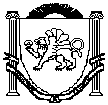 ВАСИЛЬЕВСКОГО СЕЛЬСКОГО ПОСЕЛЕНИЯ                БЕЛОГОРСКОГО РАЙОНАРЕСПУБЛИКИ КРЫМПОСТАНОВЛЕНИЕ03 мая 2018 года                             с.Васильевка                                         №  81/1Об утверждении  программы муниципального образованияВасильевское сельское поселение Белогорского района Республики Крым "Дорожная деятельность"В соответствии со статьей 179.4  Бюджетного кодекса Российской Федерации Бюджетного кодекса Российской Федерации, Законом Республики Крым «О дорожном фонде Республики Крым» от 26 июня 2015 года № 703-1/15,Положением о дорожном фонде   муниципального образования  Васильевское сельское поселение Белогорского района Республики Крым, Уставом муниципального образования  Васильевское сельское поселение,   утвержденным  решением   5-й  сессии  Васильевского сельского  совета  1-го  созыва   №18  от 07.11.2014 года, администрация Васильевского сельского поселения  Белогорского района Республики КрымП О С Т А Н О В Л Я Е Т:1.Утвердить программу муниципального образования Васильевское сельское поселение Белогорского района Республики Крым "Дорожная деятельность" согласно Приложению. 2. Данное постановление подлежит обнародованию на официальном Портале Правительства Республики Крым на странице муниципального образования Белогорский район (http:belogorskiy.rk.gov.ru) в разделе «Муниципальные образования района», подраздел «Васильевское сельское поселение», а также на информационном стенде Васильевского сельского совета, расположенного по адресу Республика Крым, Белогорский район, с. Васильевка, ул. А. Каманская,524. Настоящее постановление  вступает в силу с момента обнародования и распространяется на правоотношения, возникшие с 01 января 2018 года.   5. Контроль по исполнению данного постановления оставляю за собой.Председатель Васильевского сельского совета- глава администрации Васильевского сельского поселения                                    В.Д. ФрангопуловПАСПОРТмуниципальной программы муниципального образования  Васильевское сельское поселение Белогорского района Республики Крым " Дорожная деятельность " 2. Характеристика проблемы, решения которой осуществляется путем реализации Программы Автомобильные дороги общего пользования местного значения являются важнейшей составной частью транспортной системы. От уровня транспортно-эксплуатационного состояния и развития сети автомобильных дорог общего пользования местного значения в пределах населенных пунктов сельского поселения во многом зависит решение задач достижения устойчивого экономического роста сельского поселения, улучшения условий для предпринимательской деятельности и повышения качества жизни населения.Общая протяженность автомобильных дорог общего пользования местного значения в Васильевском сельском поселении на 1 января 2018 года составила  19,536 км. Низкий уровень финансирования дорожной отрасли в Васильевском сельском поселении привел к тому, что в настоящее время на автодорогах общего пользования местного значения идет необратимый процесс старения и разрушения поверхности покрытия проезжей части, конструктивных слоев дорожной одежды. 90% дорог муниципального значения не отвечают нормативным требованиям и потребительским свойствам дороги. 3. Цели и задачи реализации Программы Цель программы: улучшить транспортно-эксплуатационное состояние автодорог общего пользования местного значения муниципального образования – Васильевское сельское поселение Белогорского района Республики Крым.Задачи программы: 1. расширение сети и повышение уровня качества автомобильных дорог местного значения в том числе:     - проведение работ по постановке на государственный кадастровый учет автомобильных дорог местного значения;      - разработка ПСД по ремонту автомобильных дорог местного значения. 2. содержание автомобильных дорог общего пользования местного значения в границах населенных пунктов Васильевского сельского поселения, в том числе:       - расчистка дорог от снега; подсыпка песком        - ремонт дорог;       - изготовление и установка дорожных знаков.4. Механизм реализации Программы Реализация Программы предусматривает участие администрации муниципального образования  Васильевское сельское поселение Белогорского района Республики Крым, подрядных строительных организаций, проектно-изыскательских и других организаций.Васильевский сельский совет утверждает объем ассигнований на финансирование настоящей Программы.Администрация Васильевского сельского поселения при реализации мероприятий Программы выполняет следующие функции:- в качестве муниципального заказчика заключает муниципальные контракты на выполнение работ, оказание услуг, предусмотренных Программой;- в течение всего срока действия муниципального контракта контролирует выполнение работ подрядными организациями, осуществляет приемку выполненных работ;- осуществляет иные функции в пределах своих полномочий.Главным распорядителем и получателем бюджетных средств, направленных на реализацию мероприятий Программы, является администрация Васильевского сельского поселения Белогорского района Республики Крым5. Сроки и этапы реализации Программы Срок реализации -  2018 год. Программа реализуется в один  этап. 6. Ресурсное обеспечение Программы      Реализация мероприятий Программы будет осуществляться за счет средств муниципального дорожного фонда муниципального образования Васильевское сельское поселение Белогорского района Республики Крым в сумме  533600,70 руб., в том числе 2018 год –  533600,70 руб.Объем бюджетных ассигнований дорожного фонда подлежит корректировке в очередном финансовом году, носит прогнозируемый характер. 7. Объемы финансирования программы на 2018 год8. Состав и сроки предоставления отчетности об исполнении Программы Отчет об использовании бюджетных ассигнований дорожного фонда формируется в составе бюджетной отчетности об исполнении местного бюджета и представляется Васильевскому сельскому совету одновременно с годовым отчетом об исполнении местного бюджета и подлежит обязательному опубликованию. 9. Целевые индикаторы эффективности использования Программы Целевые индикаторы эффективности использования Программы представлены в таблице №1 10. Ожидаемые конечные результаты реализации Программы и показатели социально-экономической эффективности. 	Конечными результатами реализации Программы являются: обеспечение круглогодичного содержания автомобильных дорог общего пользования местного значения в соответствии с нормативными требованиями к транспортно-эксплуатационному состоянию и условиями безопасности движения; 	Показателями социально-экономической эффективности Программы являются: повышение уровня и улучшение социальных условий жизни населения.Приложение 1к постановлению администрации Васильевского сельского поселения Белогорского района Республики  Крым от 03.05.2018 года № 81/1Наименование ПрограммыПрограмма муниципального образования – Васильевское сельское поселение Белогорского района Республики Крым " Дорожная деятельность "  (далее - Программа)Заказчик ПрограммыАдминистрация муниципального образования Васильевское сельское поселение Белогорского района Республики Разработчик программы Администрация муниципального образования Васильевское сельское поселение Белогорского района Республики Крым Основание для разработки Программы  Указ Президента Российской Федерации от 7 мая 2012 года №596 «О долгосрочной государственной экономической         политике», поручение Президента Российской Федерации от 22 декабря 2012 года №ПР-3410 об увеличении объемов         строительства и реконструкции в ближайшем десятилетии в 2 раза, Законом Республики Крым «О дорожном фонде Республики Крым» от26 июня 2015 года № 703-1/15, Положением о дорожном фонде   муниципального образования  Васильевское сельское поселение Белогорского района Республики Крым, Уставом муниципального образования  Васильевское сельское поселениеИсполнители мероприятийПрограммыАдминистрация муниципального образования Васильевское сельское поселение Белогорского района Республики КрымЦелиЦель программы:Улучшить  транспортно-эксплуатационное состояние автодорог общего пользования местного значения муниципального образования Васильевское сельское поселение Белогорского района Республики КрымЗадачиЗадачи:1. расширение сети и повышение уровня качества автомобильных дорог местного значения в том числе: - проведение работ по постановке на государственный кадастровый учет автомобильных дорог местного значения;- разработка ПСД по ремонту автомобильных дорог местного значения.2. содержание автомобильных дорог общего пользования местного значения в границах населенных пунктов Васильевского сельского поселения, в том числе:- расчистка дорог от снега;- ремонт дорог;- изготовление и установка дорожных знаков.Целевые индикаторыЦелевые индикаторы Программы:обеспечение круглогодичного содержания сети автомобильных дорог общего пользования местного значения  в соответствии с нормативными требованиями транспортно - эксплуатационного состояния и условиями безопасности движения, по протяженности всей сети;Сроки и этапы реализации ПрограммыСрок реализации 2018 год. Программа реализуется в один этапОбъемы и источники финансирования  Источниками финансирования Программы являются: средства муниципального дорожного фонда муниципального Васильевское сельское поселение Белогорского района Республики Крым в сумме  533600,70 руб., в том числе:2018 год – 533600,70 руб.Ожидаемые конечные результаты реализации Программы и показатели социально-экономической эффективностиКонечными результатами реализации Программы являются:     обеспечение круглогодичного содержания автомобильных дорог общего пользования местного значения в границах населенных пунктов в соответствии с нормативными требованиями к транспортно-эксплуатационному состоянию и условиями безопасности движения;Показателями социально-экономической эффективности Программы являются: повышение уровня и улучшение социальных условий жизни населения.№п/пНаименование мероприятияГРБСГРБСКБККЦСРСумма, рубВсего по программе:91704090409533600,70IОсновное мероприятие "Капитальный ремонт, ремонт и содержание автомобильных дорог  Васильевского сельского поселения Белогорского района Республики Крым"9170409040904 0 01 00000533600,701.1Расходы на капитальный ремонт, ремонт и содержание автомобильных дорог общего пользования муниципального образования Васильевское сельское поселение Белогорского района Республики Крым  за счет средств межбюджетных трансфертов на осуществление части полномочий по решению вопросов дорожной деятельности в отношении автомобильных дорог местного значения в границах населенных пунктов поселений в соответствии с заключенными соглашениями за счет бюджетных ассигнований муниципального дорожного фонда муниципального образования Белогорский район Республики Крым9170409040904.0.01.2046Д505303,701.1Расходы на капитальный ремонт,  ремонт и содержание  автомобильных дорог общего пользования местного значения9170409040904.0.01.SД88028297,00Итого по п. 1:Наименование целевых индикаторов и показателейЕд.изм.2018Наименование целевых индикаторов и показателейЕд.изм.2018123Обеспечение круглогодичного содержания сети автомобильных дорог общего пользования местного значения в соответствии с нормативными требованиями транспортно - эксплуатационного состояния и условиями безопасности движения, по протяженности всей сети.км.19,536